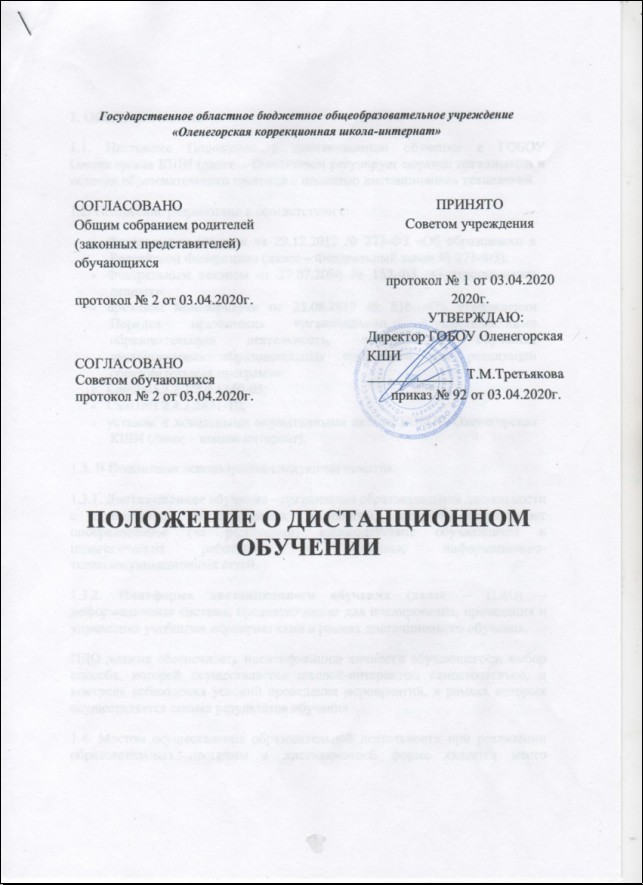 1. Общие положения1.1. Настоящее Положение о дистанционном обучении в ГОБОУ Оленегорская КШИ (далее – Положение) регулирует порядок организации и ведения образовательного процесса с помощью дистанционных технологий.1.2. Положение разработано в соответствии с:Федеральным законом от 29.12.2012 № 273-ФЗ «Об образовании в Российской Федерации» (далее – Федеральный закон № 273-ФЗ);Федеральным законом от 27.07.2006 № 152-ФЗ «О персональных данных»;приказом Минобрнауки от 23.08.2017 № 816 «Об утверждении Порядка применения организациями, осуществляющими образовательную деятельность, электронного обучения, дистанционных образовательных технологий при реализации образовательных программ»;СанПиН 2.2.2/2.4.1340-03;СанПиН 2.4.2.2821-10;уставом и локальными нормативными актами ГОБОУ Оленегорская КШИ (далее – школа-интернат).1.3. В Положении используются следующие понятия:1.3.1. Дистанционное обучение – организация образовательной деятельности с применением дистанционных технологий, которые обеспечивают опосредованное (на расстоянии) взаимодействие обучающихся и педагогических работников с помощью информационно-телекоммуникационных сетей.1.3.2. Платформа дистанционного обучения (далее – ПДО) – информационная система, предназначенная для планирования, проведения и управления учебными мероприятиями в рамках дистанционного обучения.ПДО должна обеспечивать идентификацию личности обучающегося, выбор способа, которой осуществляется школой-интернатом самостоятельно, и контроль соблюдения условий проведения мероприятий, в рамках которых осуществляется оценка результатов обучения.1.4. Местом осуществления образовательной деятельности при реализации образовательных программ в дистанционной форме является место нахождения школы-интерната независимо от места нахождения обучающихся.2. Организация дистанционного обучения в школе-интернате2.1. Дистанционное обучение применяется для реализации основных образовательных программ начального общего, основного общего и среднего общего образования.2.2. Форма организации образовательной деятельности согласовывается с родителями (законными представителями) обучающихся и реализуется в зависимости от технических возможностей родителей (законных представителей) и воспитателей (для детей-сирот и детей, оставшихся без попечения родителей).2.4. Для обеспечения дистанционного обучения школа-интернат:назначает ответственного за реализацию дистанционного обучения, в том числе в каждом классе, который обучается дистанционно;организует необходимую методическую поддержку обучающихся, родителей (законных представителей) и работников школы-интернат по вопросам дистанционного обучения;оказывает информационную поддержку обучающимся, родителям (законным представителям) и работникам школы-интерната, в том числе знакомит с необходимыми дистанционными ресурсами;осуществляет контроль процесса дистанционного обучения, анализ и учет результатов дистанционного обучения.2.5. Чтобы родители (законные представители), воспитатели детей-сирот и детей, оставшихся без попечения родителей могли организовать участие детей в дистанционном обучении, им следует придерживаться следующего регламента:- вступить в специально созданное сообщество родителей и педагогов «ГОБОУ Оленегорская КШИ» в общедоступной социальной сети «Вконтакте»;- найти свой класс и согласно датам и расписанию выполнить задания по предметам;- при необходимости задать вопросы учителю и получить консультацию удобным для себя способом;- при отсутствии у родителей (законных представителей) обучающихся технической возможности использовать сеть Интернет для организации дистанционного обучения - используются учебные материалы на бумажном носителе, направляемые посредством Почты России.  2.6. Для проведения видеоконференции, другого электронного занятия, в котором учитель принимает личное участие, могут применяться платформы Discord, Skype, Zoom.ru, TrueConf и другие программные средства, которые позволяют обеспечить доступ для каждого обучающегося.2.7. Учитель обязан заблаговременно сообщать обучающимся и родителям (законным представителям), воспитателям о проведении видеоконференции, другого электронного занятия, в котором принимает личное участие.2.8. Учитель обязан проверять выполненные обучающимися задания, комментировать их и давать в другой форме обратную связь обучающимся и родителям (законным представителям), воспитателям детей-сирот и детей, оставшихся без попечения родителей.2.9. При планировании содержания учебной деятельности и составлении расписания электронных занятий учитель должен соблюдать санитарно-эпидемиологические требования. Общее время работы обучающегося за компьютером не должно превышать нормы за урок: в 1–2-м классе – 20 минут, 4-м – 25 минут, 5–6-м классе – 30 минут, 7–11-м – 30 минут. При этом количество занятий с использованием компьютера в течение учебного дня для обучающихся должно составлять: для обучающихся 1–4 классов – один урок, 5–8 классов – два урока, 9–11 классов – три урока.3. Порядок оказания методической помощи обучающимся3.1. При осуществлении дистанционного обучения школа-интернат оказывает учебно-методическую помощь обучающимся, в том числе в форме индивидуальных консультаций, оказываемых дистанционно с использованием информационных и телекоммуникационных технологий по выбору учителя.3.2. Расписание индивидуальных и коллективных консультаций составляется учителем и направляется не позднее чем за 2 дня до консультации.3.3. При возникновении технических сбоев программного обеспечения, сети интернет учитель вправе выбрать любой другой способ оповещения о консультации (сотовая связь, мессенджеры).3.4. В соответствии с рекомендациями Минпросвещения России для проведения удаленных уроков учителя могут использовать электронные образовательные ресурсы и приложения, а также ресурсы электронно-библиотечной системы, такие как: «Российская электронная школа», «Учи.ру», онлайн-платформа «Мои достижения», цифровые образовательные ресурсы (региональное хранилище Мурманской области) и другие.4. Порядок осуществления текущего и итогового контроля результатов дистанционного обучения4.1. Текущий контроль результатов дистанционного обучения проводится учителями. Они используют формы проверки и контроля знаний, предусмотренные образовательными программами и локальными нормативными актами ГОБОУ Оленегорская КШИ.4.2. Оценивание учебных достижений обучающихся при дистанционном обучении осуществляется в соответствии с системой оценивания, применяемой в ГОБОУ Оленегорская КШИ.4.3. Отметки, полученные обучающимися за выполненные задания при дистанционном обучении, заносятся в электронный журнал.4.4. Результаты учебной деятельности обучающихся при дистанционном обучении учитываются и хранятся в школьной документации.4.5. Текущий контроль успеваемости и промежуточная аттестация обучающихся при дистанционном обучении может осуществляться без очного взаимодействия с учителем.4.6. Учителя вправе использовать для проведения диагностических мероприятий при дистанционном обучении ресурс «Мои достижения» (https://myskills.ru).4.7. Итоговый контроль результатов дистанционного обучения проводится посредством промежуточной аттестации в соответствии с образовательными программами и локальными нормативными актами Школы.